Talking Point 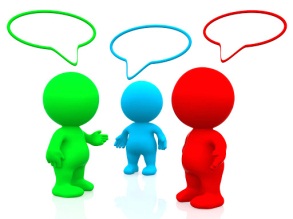 Dear children and parents,Here is a little talking point to discuss as a family when you get a spare moment, maybe at lunch time or tea time, or any other time when you like to chat.We have been spending a lot of time at home wearing our own clothes. How does this make you feel about wearing school uniform? Do you miss school uniform or do you prefer wearing your own clothes?This week’s talking point is: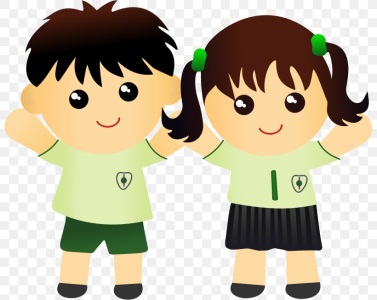 Children should always wear school uniform at school.Do you agree or disagree? Explain why You can use these sentence stems to help you discuss:I agree becauseI disagree becauseI would like to challenge this becauseBuilding on what __________ has said, I would like to add